Итоги Всероссийского конкурса "Педагогический дебют - 2015"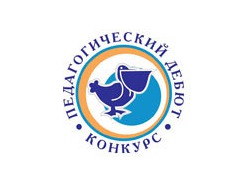 10 апреля 2015 года в Гимназии № 1518 города Москвы прошла торжественная церемония награждения победителей и лауреатов Всероссийского конкурса "Педагогический дебют - 2015". В конкурсных состязаниях приняли участие 68 педагогов из 34 регионов страны.Финал конкурса прошёл по пяти номинациям: "Молодые управленцы", "Молодые руководители дошкольных образовательных организаций", "Молодые учителя", "Молодые педагоги-психологи", "Молодые педагоги дополнительного образования".        Конкурсные мероприятия в каждой номинации оценивало компетентное жюри из разных регионов нашей страны.На церемонии награждения всем финалистам были вручены памятные медали и сертификаты лауреатов конкурса.Победители всероссийского конкурса "Педагогический дебют - 2015"Номинация "Молодые учителя":БАРЫШЕВА Анна Сергеевна, учитель русского языка и литературы МОУ Зеленорощинская средняя школа, Ульяновская область;

ВЕДЕРНИКОВ Даниил Дмитриевич, учитель информатики и ИКТ МБОУ "Средняя общеобразовательная школа № 28 с углублённым изучением отдельных предметов имени А.А. Угарова", Белгородская область;ПОЛО Денис Анатольевич, учитель немецкого языка ГБОУ Гимназия № 116 Приморского района города Санкт-Петербурга;РЫЖКОВ Никита Петрович, учитель физической культуры МАОУ "Средняя общеобразовательная школа № 33 с углублённым изучением отдельных предметов", Камчатский край;СЫСУЕВ Павел Николаевич, учитель начальной школы МОУ СОШ № 2 города Котельники, Московская область.Номинация "Молодые педагоги-психологи":СОЛОВЬЁВА Дарья Владимировна, педагог-психолог ГБУ ДО "Центра психолого-педагогической медицинской и  социальной помощи" Калининского района, город Санкт-Петербург.Номинация "Молодые педагоги дополнительного образования":
 
ЛАПИН Николай Юрьевич, педагог дополнительного образования социально-педагогической направленности МБОУ ДОД "Дом детского творчества" города Димитровграда, Ульяновская область.Номинация "Молодые управленцы":БАСКАКОВ Сергей Алексеевич, руководитель Федеральной стажировочной площадкиГБОУ лицей при Санкт-Петербургском государственном  университете телекоммуникаций им. проф. М.А. Бонч-Бруевича,Санкт-Петербург.СТАХОВСКИЙ Тимофей Владимирович, директор ГБОУ средняя школа № 235 с углублённым изучением предметов художественно-эстетического цикла имени Д.Д. Шостаковича  Адмиралтейского района города Санкт-Петербурга.Номинация "Молодые руководители дошкольных образовательных организаций":РЫЖИКОВА  Елена Сергеевна, заведующий МБДОУ "Центр развития ребёнка - детский сад № 34" города Находка, Приморский край.